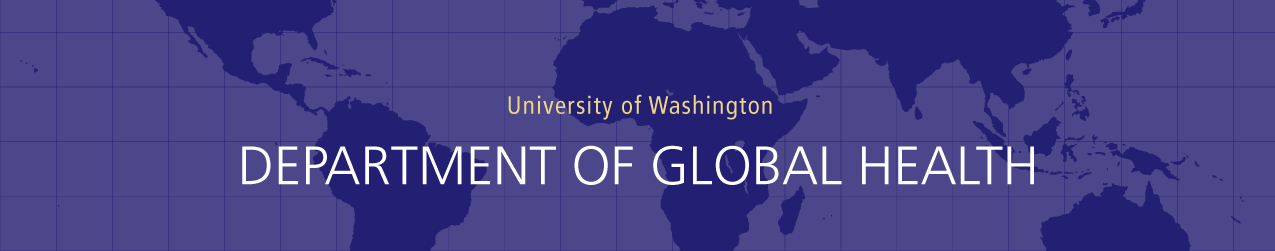 GLOBAL HEALTH CLINICAL ELECTIVE (CONJ 625)Completed application materials must be submitted electronically to the GHCE Form: https://forms.office.com/r/GzGRuumh9t. (You may need to be logged into your UW account in order to access the form) Deadline: No later than 5:00 PM Pacific Time, July 25, 2023.Late or incomplete applications will not be accepted.Applications must include the following:This completed and signed application form. Be sure to complete personal information AND the program applicationA personal essayA copy of your CVOne Letter of Reference from a faculty person who is able to attest to your suitability for an international clinical rotation. In the spaces below, provide the name and contact information of the person submitting your letter of reference:__________________________________________________________________________________________PLEASE COMPLETE THE FOLLOWING:Global Health Activities - List the courses, conferences, field experiences, or other activities in which you have participated that are relevant to global health. Work with Underserved Populations - List any activities in which you have worked with underserved populations.Foreign Language Skills - Rate your ability in each category below. 0 = none, 1 = beginner, 2 = intermediate, 3= advanced, 4 = fluent Place an “X” next to any UW School of Medicine Pathways in which you are currently enrolled:Global Health Pathway  	_____Latinx Health Pathway	_____Indian Health Pathway	_____Underserved Pathway		_____LGBTQ Health Pathway	_____List any international programs you have participated in during medical school (e.g. GHIP, MSRTP International, or non-UW programs):Global Health Clinical Elective (CONJ 625) ApplicationThe Global Health Clinical Elective is a 6-week, 12-credit course run by the Department of Global Health in partnership with core clinical departments and host country partners. The program provides opportunities for students seeking clinical experiences in low- and middle-income countries. Please refer to the website for more information about the program and our partner sites. If you have any questions about GHCE or the application process, please contact Kirsten Greene at kngreene@uw.edu or the faculty director Indi Trehan at itrehan@uw.edu.Rank the institutions and rotation dates below that correspond to your order of preference (1 = highest). Place an “X” through sites you are not interested in, do not have the language skills for, or occur during time periods in which you know you will be unable to complete the rotation. Don’t get too caught up in the ranking sites, as we’ll help you sort out a place that best suits your interests during the interview.Note: Match Week is March 11-15, 2024. If you do not match and need to participate in the Supplemental Offer and Acceptance Program (SOAP / “scramble”), be aware that this may be very challenging if you are abroad and so you may not want to be at your international site during this time.ESSAY QUESTION: What are your goals and expectations for this GHCE clerkship AND how does it fit in with your career interests and plans?Please read and sign the statement below for GHCE:I would like to be considered for the Global Health Clinical Elective (GHCE)/Conjoint 625.I understand that this is a self-funded opportunity, and if selected I agree to be responsible for all costs associated with the program.I understand that if I am accepted into the Global Health Clinical Elective, I am required to also register in FRILA and am responsible for all fees associated with FRILA (approximately $600).By submitting this application, you are consenting to allow Student Affairs to disclose any academic deficiencies and/or evaluator concerns to the GHCE faculty director. Any concerns identified may be considered in the decision to accept you into GHCE.I understand that successful participation in this program (i.e., a passing grade for 12 credits) is contingent upon the following:Passing all required clerkships and remaining in good academic standing.Attending a 1-day in-person GHCE Orientation (Date TBD: mid Nov – mid Dec 2022) Attending an in-person Travel Health appointment and purchasing travel health and evacuation insurance.Ability to spend a minimum of 6 consecutive weeks at the training site(s).Completing a number of required essays, case reports, self-reflections, and other requirements during and after your time abroad.Name:					Signature:					Date:      Name   TitleE-mailPhoneLast Name:Last Name:First Name:First Name:First Name:Mailing Address:Mailing Address:Mailing Address:Mailing Address:Mailing Address:Phone Number:UW Email:UW Email:UW Email:Alternate Email:Passport Number:Passport Number:Expiration Date:Student ID#:Student ID#:NameRoleYear(s)PositionResponsibilities/ActivitiesYear(s)LanguageVerbal comprehensionWritten Comprehension Speaking AbilityWriting AbilityCountryInstitutionLocationCommentsTentative DatesRankKenyaCoast Provincial General HospitalMombasaSecond largest Kenyan hospitalWinter and SpringKenyaNaivasha District HospitalNaivashaUW Medicine residents on siteWinter and SpringMalawiMua Mission HospitalMtakatakaPrior international experience requiredWinter and Spring NepalDhulikhel & Dolakha HospitalsKathmandu (urban) & Dolakha (rural)Includes exposure to various public health and community development programsWinter and SpringPeruUnversidad Peruana Cayetano HerediaLimaSpanish fluency requiredWinter and SpringUgandaMulago HospitalKampalaOption of a District Hospital componentWinter and Spring